Итоги конкурса социальных проектов  «Волонтер – 2017»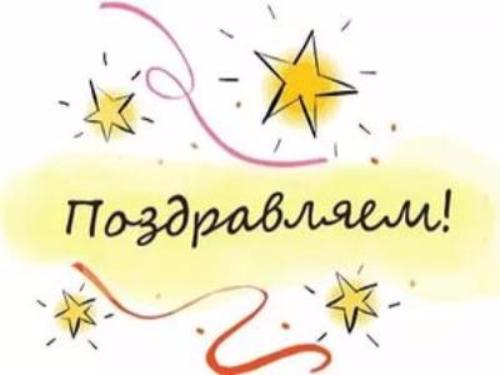 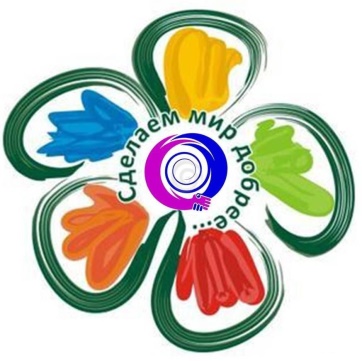 01.02.2017 – 05.04.2017 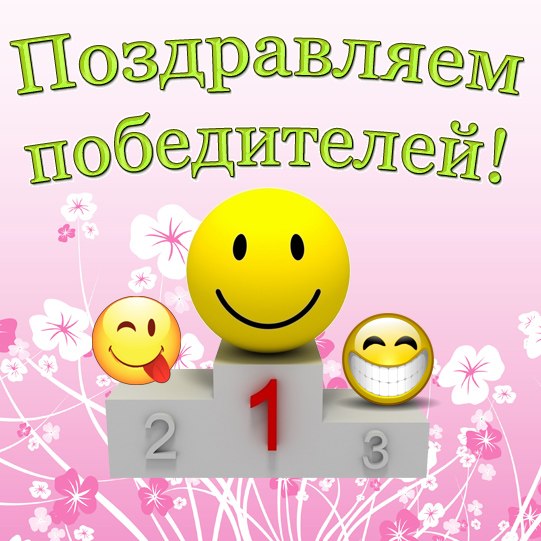 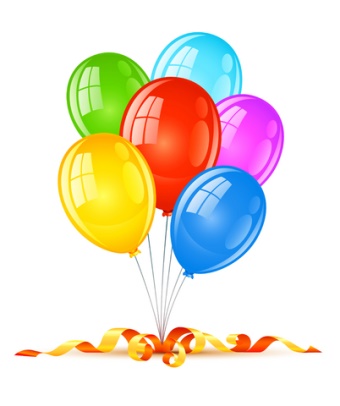 Проектная командаУчебное заведениеБаллыРезультатГайдюченко Юлия Сергеевна, Тюкалова Яна Геннадьевна, Бондаренко Василий,  Михайлов Игорь,  Кузякина Софья,  Троян Виктория,  Лукановская ЮлияМуниципальное бюджетное общеобразовательное учреждение «Магистральная средняя общеобразовательная школа Омского муниципального района Омской области»445,001Присяжных Роза Мансуровна, Вааль Ксения Алексеевна, Мартиросян Татевик Эдвардовна, Мартиросян Шушанна Славиковна, Мартиросян Марина СлавиковнаМКОУ "Тальменская СОШ №3"444,402Ваган Ирина Евгеньевна, Андриянова Саша, Аликбаева Диана,Боргояков Ярослав,Волокитин Павел, Гаджиева Тамара, Клён Максим, Касимов Алишер, Стекольщикова Влада. Тюваев КириллМБДОУ «Детский сад № 36 «Полянка»407,803Тарасенко Ольга Викторовна, Фоменко Анастасия ВладимировнаМБОУ Матвеево-Курганская СОШ №2373,20лауреат